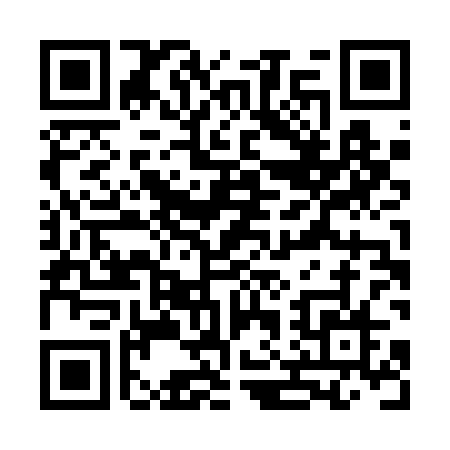 Ramadan times for Kaiping, ChinaMon 11 Mar 2024 - Wed 10 Apr 2024High Latitude Method: Angle Based RulePrayer Calculation Method: Muslim World LeagueAsar Calculation Method: ShafiPrayer times provided by https://www.salahtimes.comDateDayFajrSuhurSunriseDhuhrAsrIftarMaghribIsha11Mon5:275:276:4212:394:036:376:377:4712Tue5:265:266:4112:394:036:376:377:4713Wed5:265:266:4012:394:036:386:387:4814Thu5:255:256:3912:384:036:386:387:4815Fri5:245:246:3812:384:036:396:397:4916Sat5:235:236:3712:384:026:396:397:4917Sun5:225:226:3612:384:026:396:397:4918Mon5:215:216:3512:374:026:406:407:5019Tue5:205:206:3412:374:026:406:407:5020Wed5:195:196:3312:374:026:406:407:5121Thu5:185:186:3212:364:026:416:417:5122Fri5:175:176:3112:364:026:416:417:5123Sat5:165:166:3012:364:016:416:417:5224Sun5:155:156:2912:354:016:426:427:5225Mon5:145:146:2912:354:016:426:427:5326Tue5:135:136:2812:354:016:436:437:5327Wed5:125:126:2712:354:016:436:437:5328Thu5:115:116:2612:344:006:436:437:5429Fri5:105:106:2512:344:006:446:447:5430Sat5:095:096:2412:344:006:446:447:5531Sun5:085:086:2312:334:006:446:447:551Mon5:075:076:2212:333:596:456:457:552Tue5:065:066:2112:333:596:456:457:563Wed5:055:056:2012:323:596:456:457:564Thu5:045:046:1912:323:586:466:467:575Fri5:035:036:1812:323:586:466:467:576Sat5:025:026:1712:323:586:466:467:587Sun5:015:016:1612:313:586:476:477:588Mon4:594:596:1512:313:576:476:477:599Tue4:584:586:1512:313:576:476:477:5910Wed4:574:576:1412:313:576:486:488:00